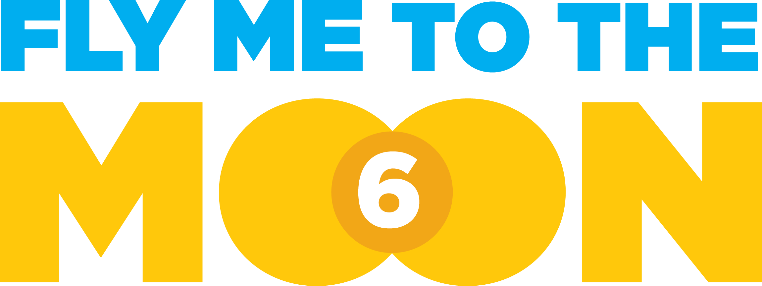 Press ReleaseSounds Greek to me!Friday, March 1st, 2019The famous Skyrian Carnival… at the Athens International Airport!The island of Skyros is the fifth destination of the Athens Airport programme Fly me to the Moon-Sounds Greek to Me! With even more images of Greece, the programme continues and Skyros will be present at the Athens International Airport for a day dedicated to its traditions. On Friday, March 1st, travellers and airport visitors will experience unique Skyrian customs, music, dance, and fine local recipes.
The carnival tradition of Skyros “the Old Man and his wife Korela”, full of pictures of Dionysian celebrations, brings its own colour to the Athens International Airport and invites the public to an unforgettable festive experience. The lead characters, dressed in traditional costumes, will entertain and protect us against the evil! The Old Men with their heavy costumes and rhythmic movements create a frantic atmosphere. The Korelas clear the way by dancing and waving a white handkerchief. Furthermore, airport visitors will have the opportunity to meet typical folklore elements of the island, such as woodcarvings from the Faltaits Museum and Skyrian embroideries, as well as to taste local dishes and enjoy traditional Skyrian dances.Sounds Greek to me at Athens International Airport! 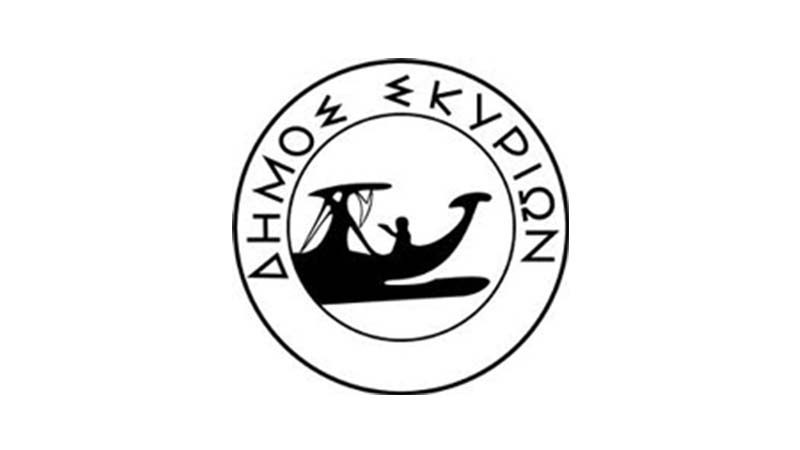 5th destination: Introduction to SkyrosFriday, March 1st, 2019 Departures’ Level - Entrance 3 - All Users AreaHours: 12:00 - 16:00 ---​"Fly me to the Moon" is a joint cooperation between Athens International Airport and elculture cultural platform which takes place for sixth consecutive years. For more information please visit www.aia.gr and www.elculture.gr.Organization         |        Art Direction        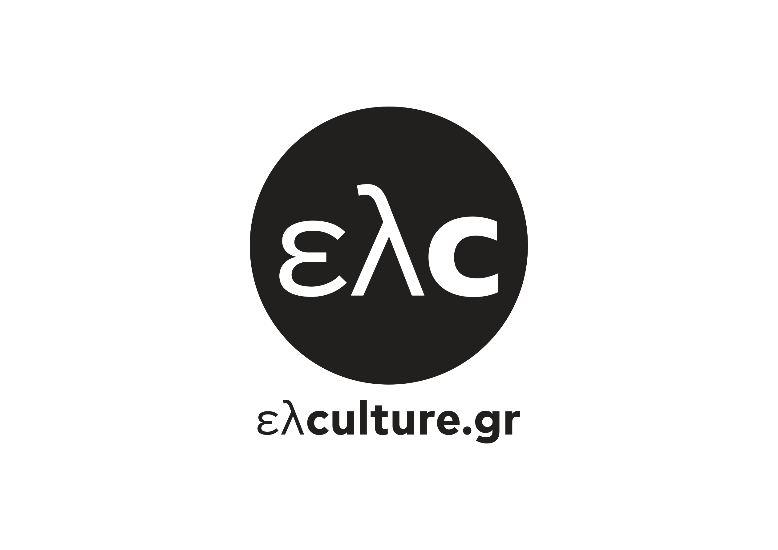 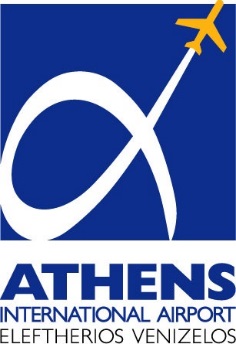 